Tomakin Community Association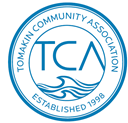 Annual General Meeting MinutesSunday 19 November 2023 - 3pmTomakin Sports and Social ClubAttendees: Megan Kelly, Daphne Crowe, Peter Crowe, Justin Scowen, Steve Cole, Karen Crowe, Liz Clout, Jamie Clout, Terri Barnwell, Charlie Bell, Joan Colefax, Matthew Colman, Lois Cooper, Richard Cooper, Christoper Corbin, Leonie Cornelly, Peter Cornelly, Gary Edwards, Andrew Geddes, Linda Geddes, Anne Greenwood, Ian Greenwood, Ruth Mackay, Claire Pitman, David Nicholson, Linda Sipeki, Shea-Lee Stanton, Kim Ward, Michael Ward.Apologies: Simon Buckingham, Karen Buckingham, Lorna Haberrman, Kathy McKenzie, Bill Mckenzie, Anne Kenney, David Beckam, Holly Hatcher, Dawn Davies, David Deacon, Megan Kelly (President) opened the meeting at 3pm and welcomed all attendees.Megan Kelly presented the minutes of the 2022 AGM, there were no outstanding action items.Accepted by Linda Geddes and seconded by Mike Ward.2023 President’s ReportMegan Kelly presented the President’s Report, detailing key TCA achievements for the financial year including:  the funding earnt from volunteers helping out at the Batemens Bay Triathalon (held in Tomakin), the tour of Tomakin by the Eurobodalla Shire Council’s new General Manager, Warwick Winn, the development of an updated TCA logo, the development and sale of Tomakin merchandise, the development of the E-Commerce site, the Silver Soiree – 25th Anniversary celebration, commencement of the Voices of Tomakin project, Tomakin Beach Access survey results were provided to Council, the development and sale of the 2024 TCA Calendar, Multi-sport Structure preparatory work and the securement of funding, TCA’s Community Day, ongoing toilet mosaic work, 4 Bunnings barbecues, and 3 TCA Newsletters (See Attachment A for details).Accepted by Ruth Mackay and seconded by Claire Pitham.Treasurer’s ReportJustin Scowen presented the Treasurer’s Report (see Attachment B), detailing the key components of the two financial reports, one for last financial year (2022-23) and the interim report for the 2023-24 year. The 2022-23 financial year was accepted by Shea-Lee Stanton and second by Claire Pitham. Committee 2023/24Committee positions were declared vacant – Margaret McDonald was the returning officer for the meeting. The following office bearers were elected.President: 		Megan KellyVice President: 	Daphne ColeSecretary: 		Liz CloutTreasurer: 		Peter CroweCommittee: 		Karen Crowe			Ruth Mackay			Claire Pitham			Holly Hatcher			Leonie Cornelly			Simon Buckingham			Linda Geddes			Kim Ward			Mike Ward			Shea-Lee Stanton			Anne KenneyThe Public Officer was appointed out-of-session by the Executive as Peter Crowe.The AGM was closed at 3.31pm.